Year 10 Set 1 and 2  Work – Please complete on paper If you are unsure on any topics please use the PIXL Maths App. Please mark you work as you complete each section.Any issues please email your teacher.School ID: MF2916Login: usual school username eg 18SBloggsjPassword: PASSWORD         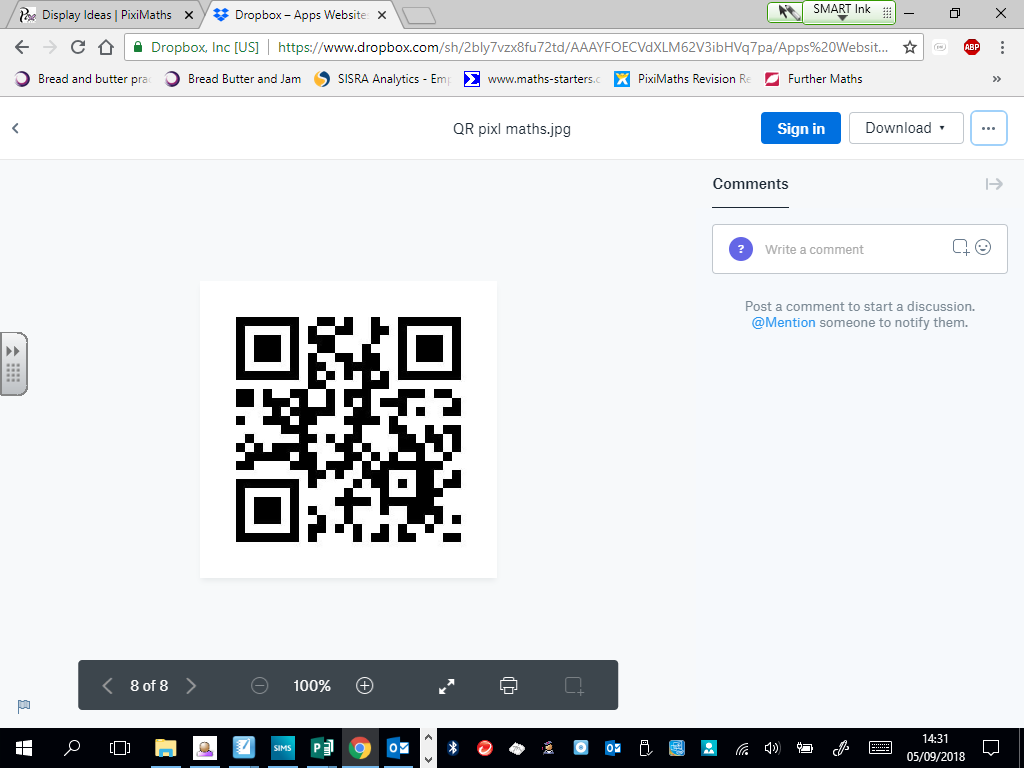 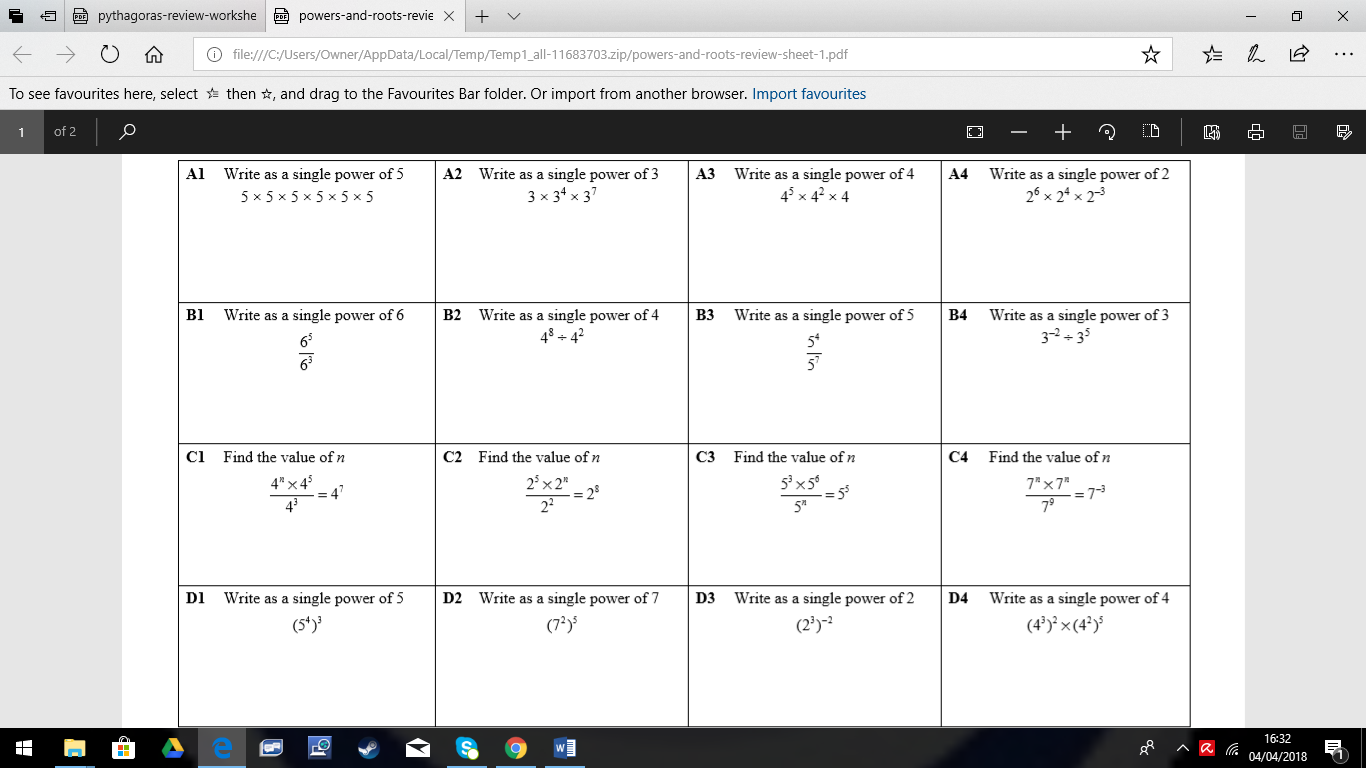 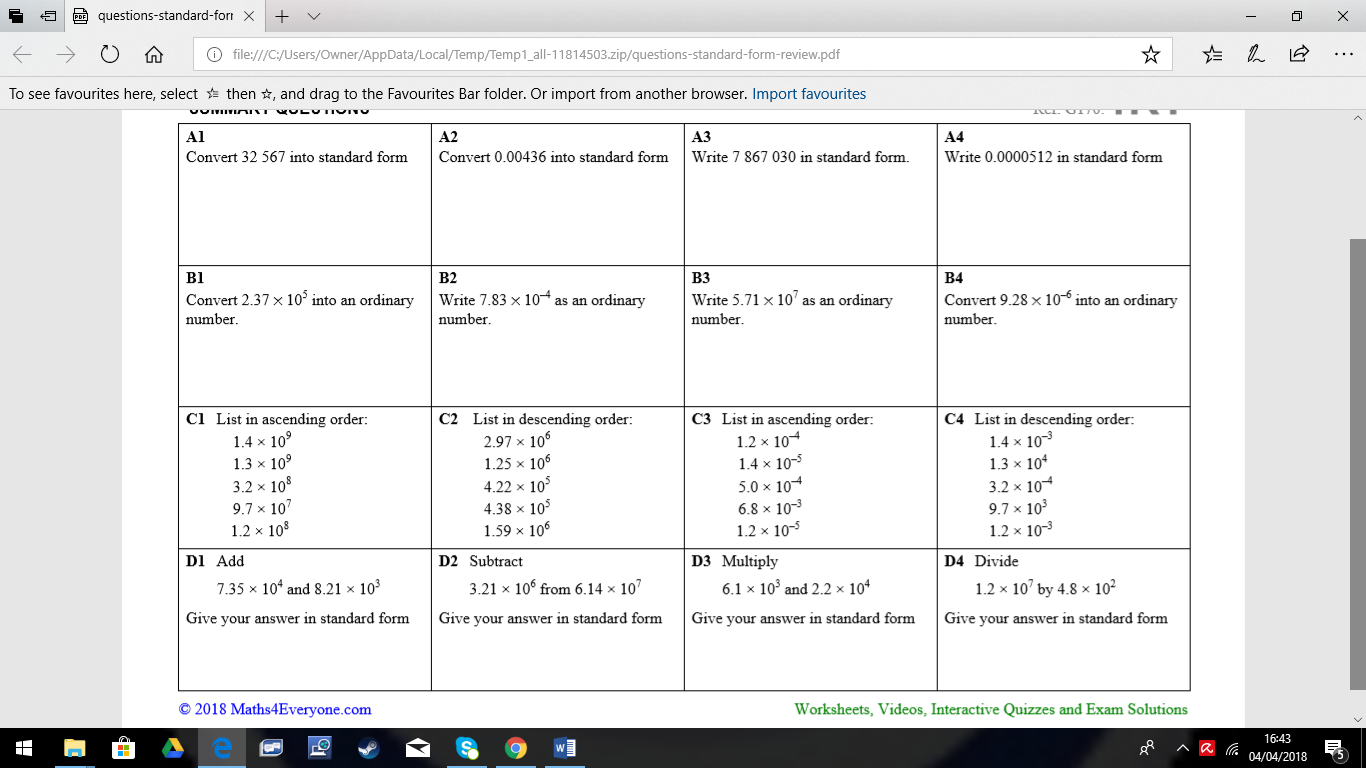 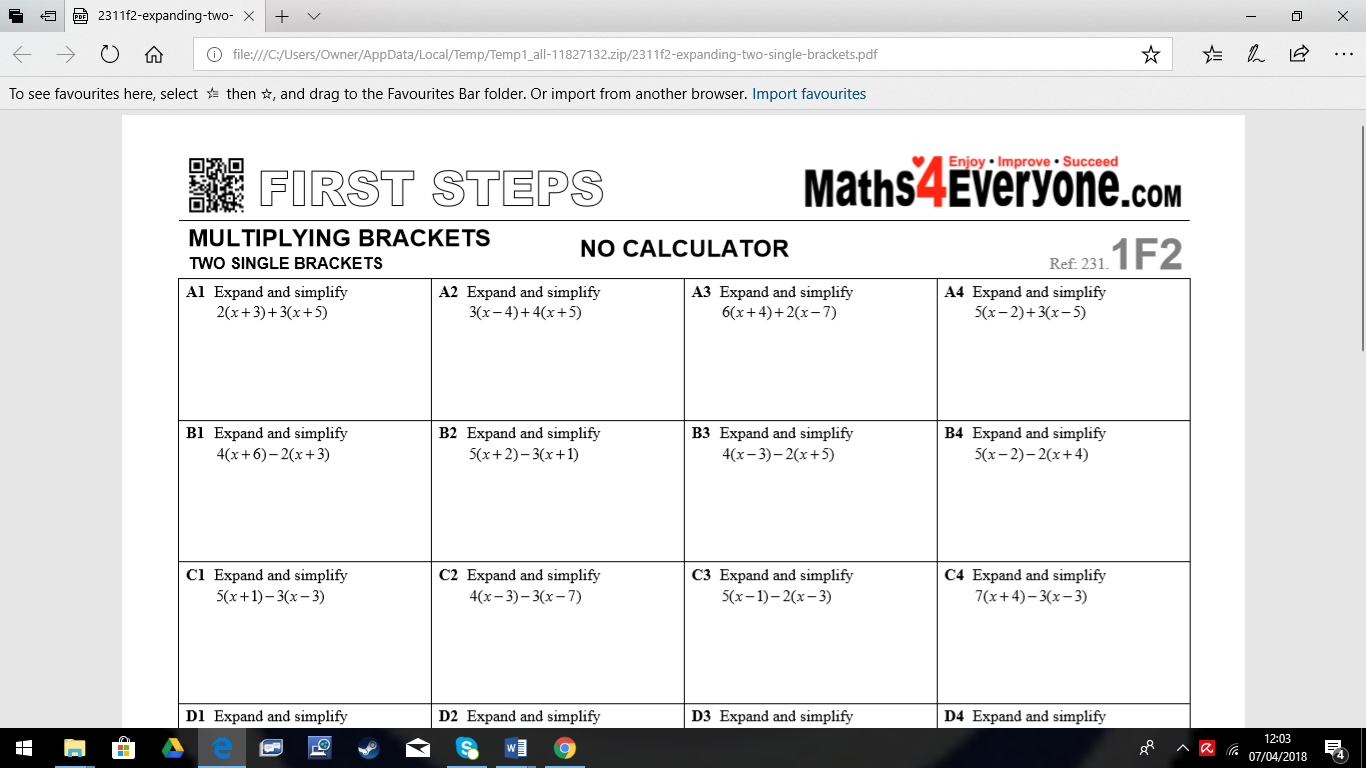 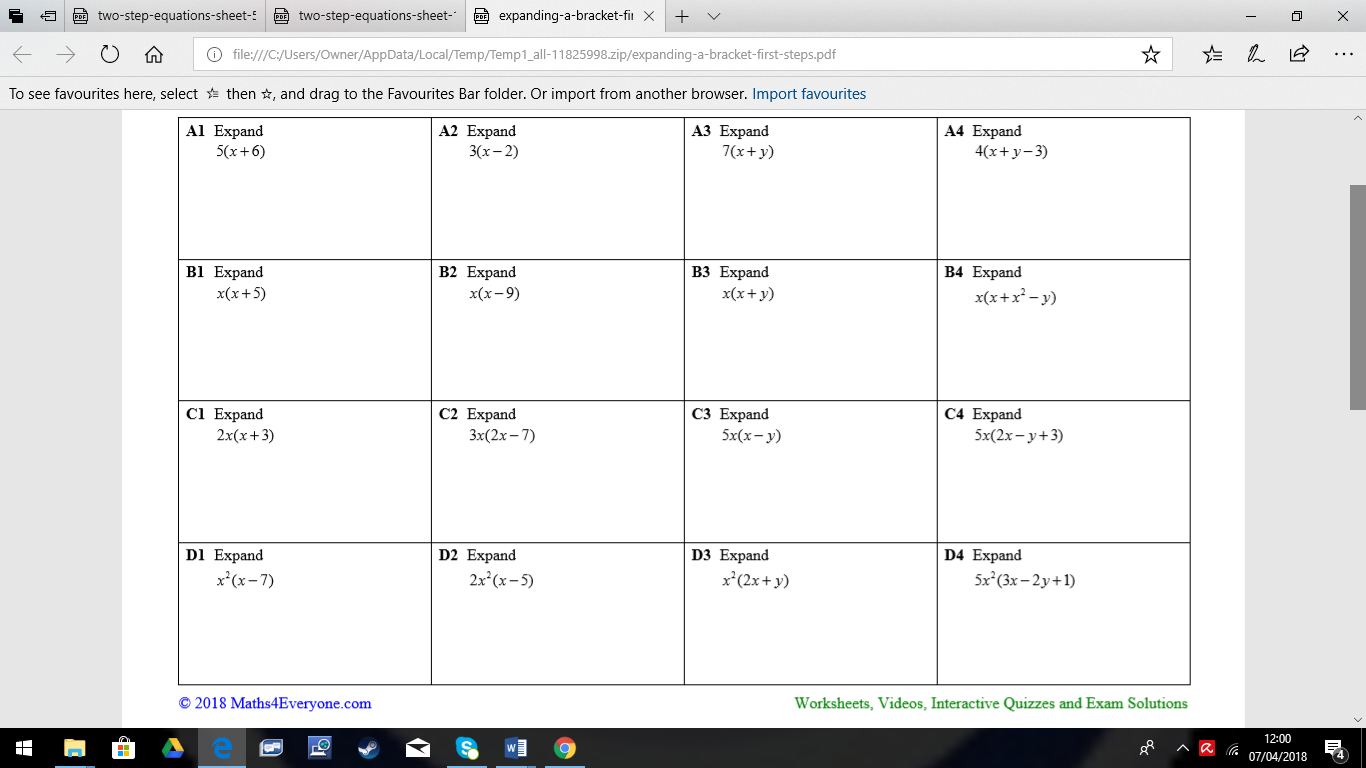 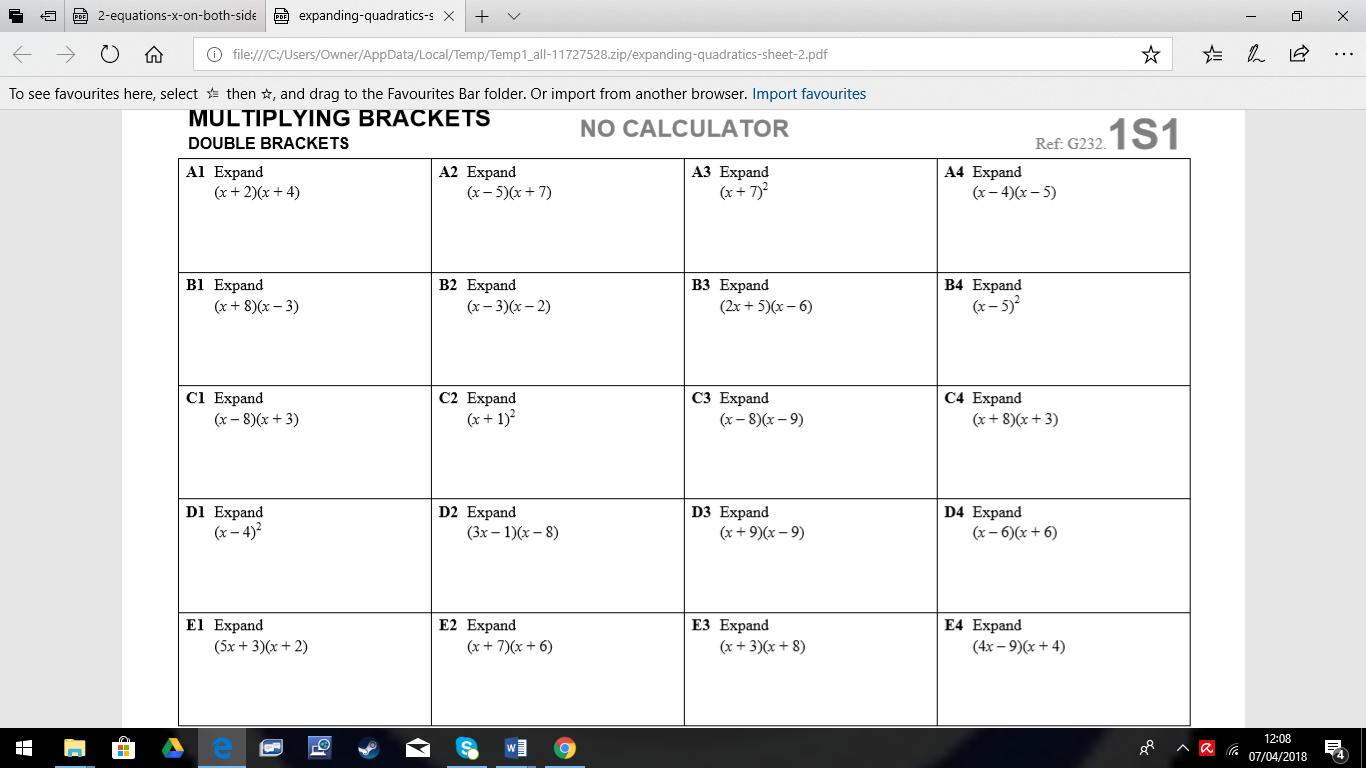 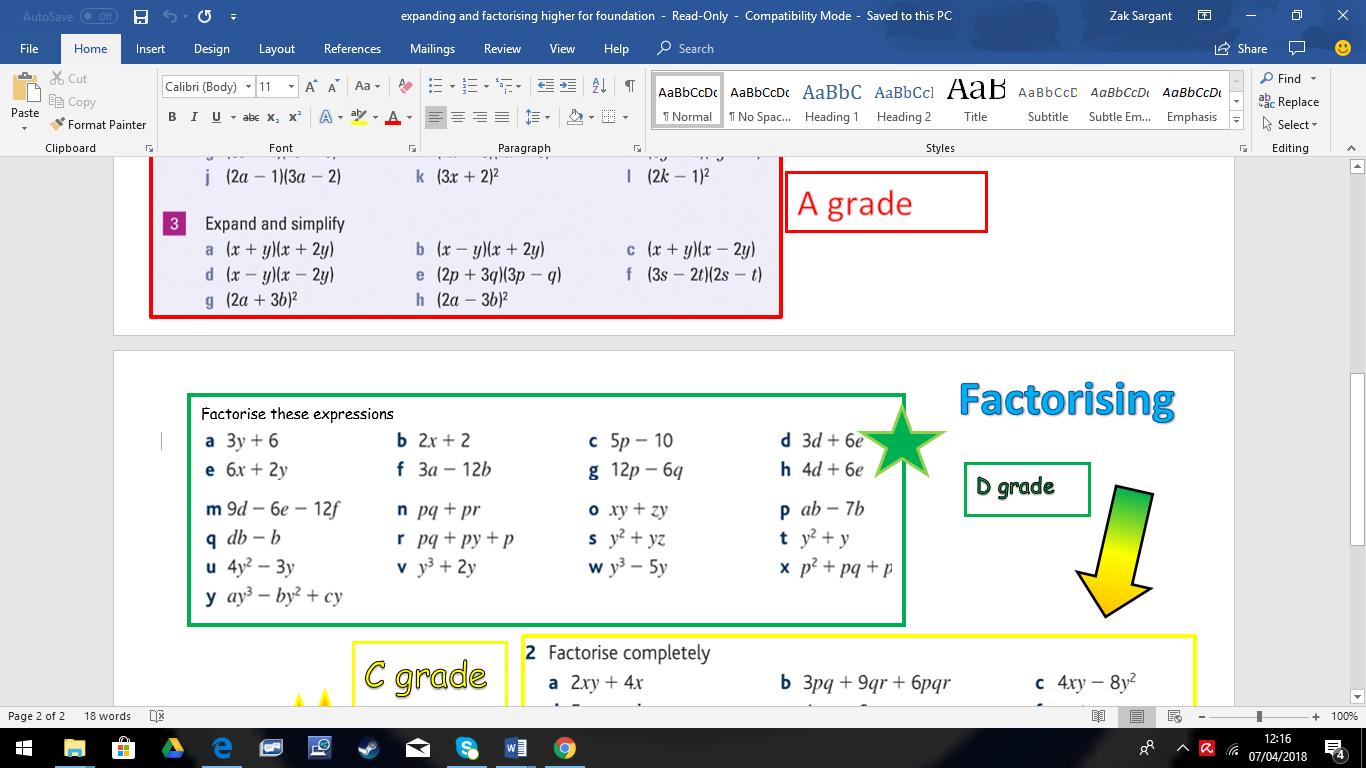 Factorise:x2 + 6x + 8			2) x2 + 8x + 15			3) x2 + 9x + 20     4) x2 + 8x + 7			5) x2 + 10x + 16		6) x2 + 6x - 7     7) x2 + x – 6			8) x2 + 9x + 20			9) x2 - 2x - 35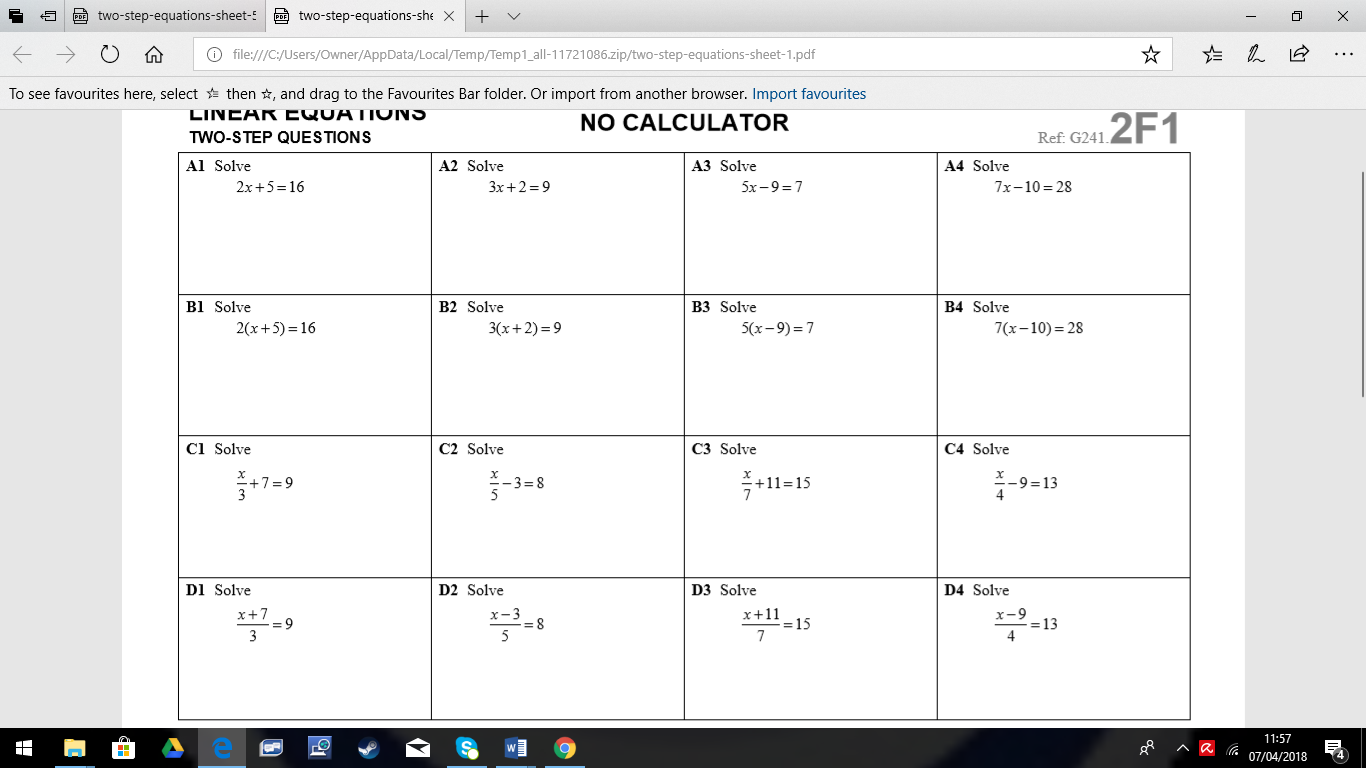 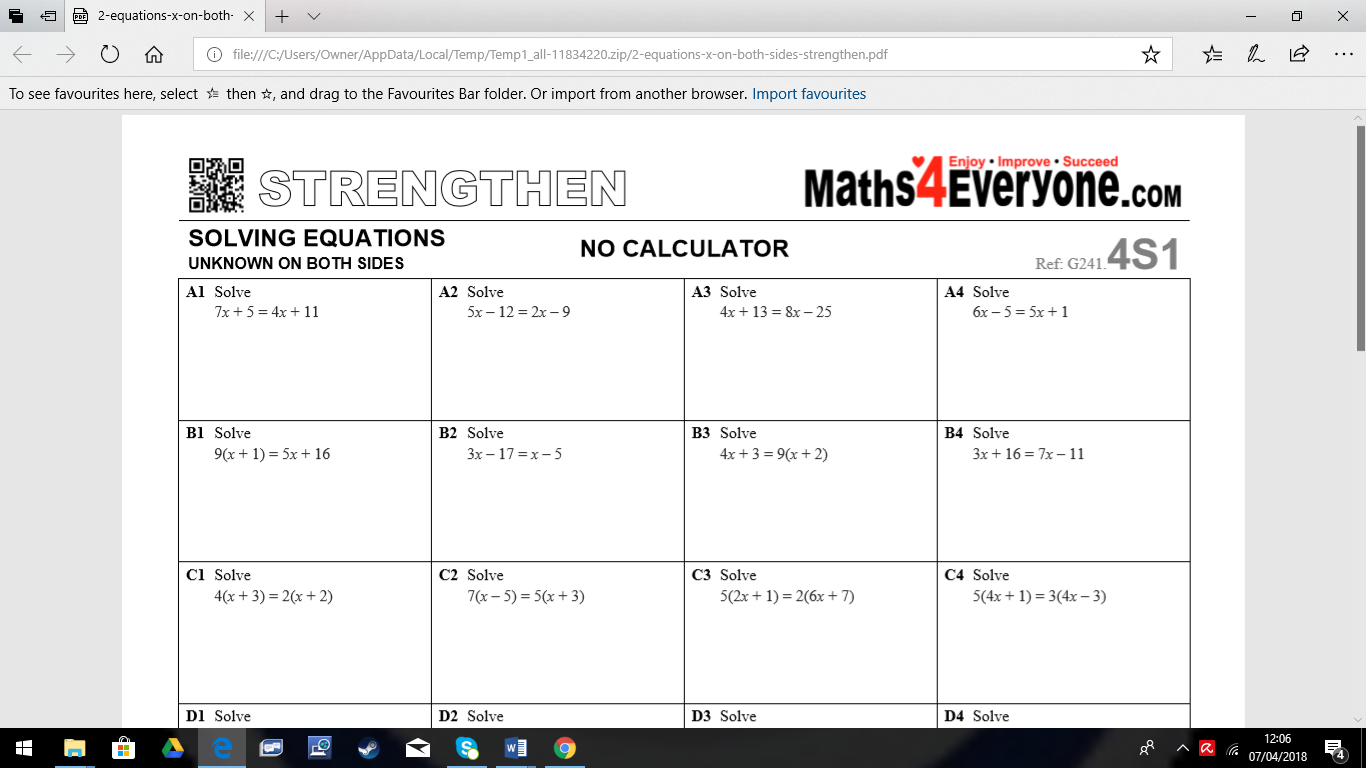 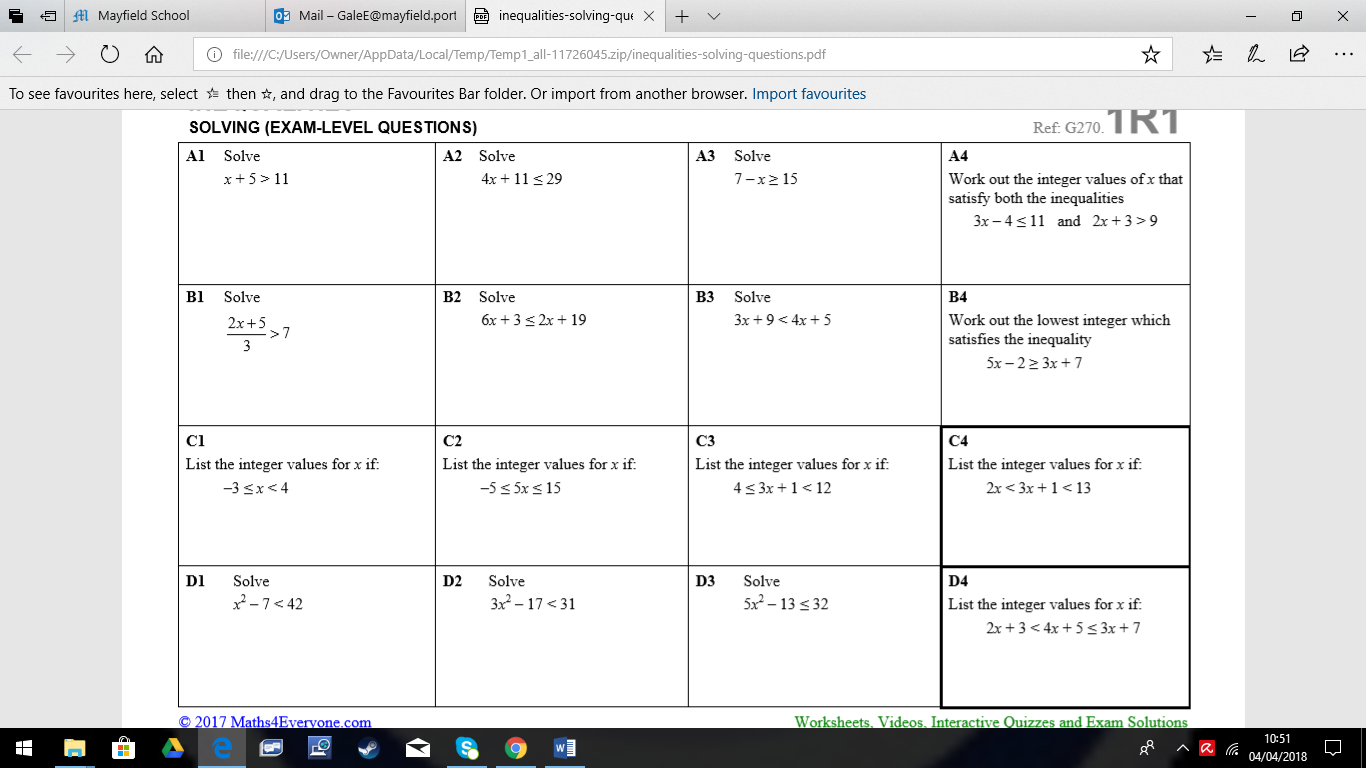 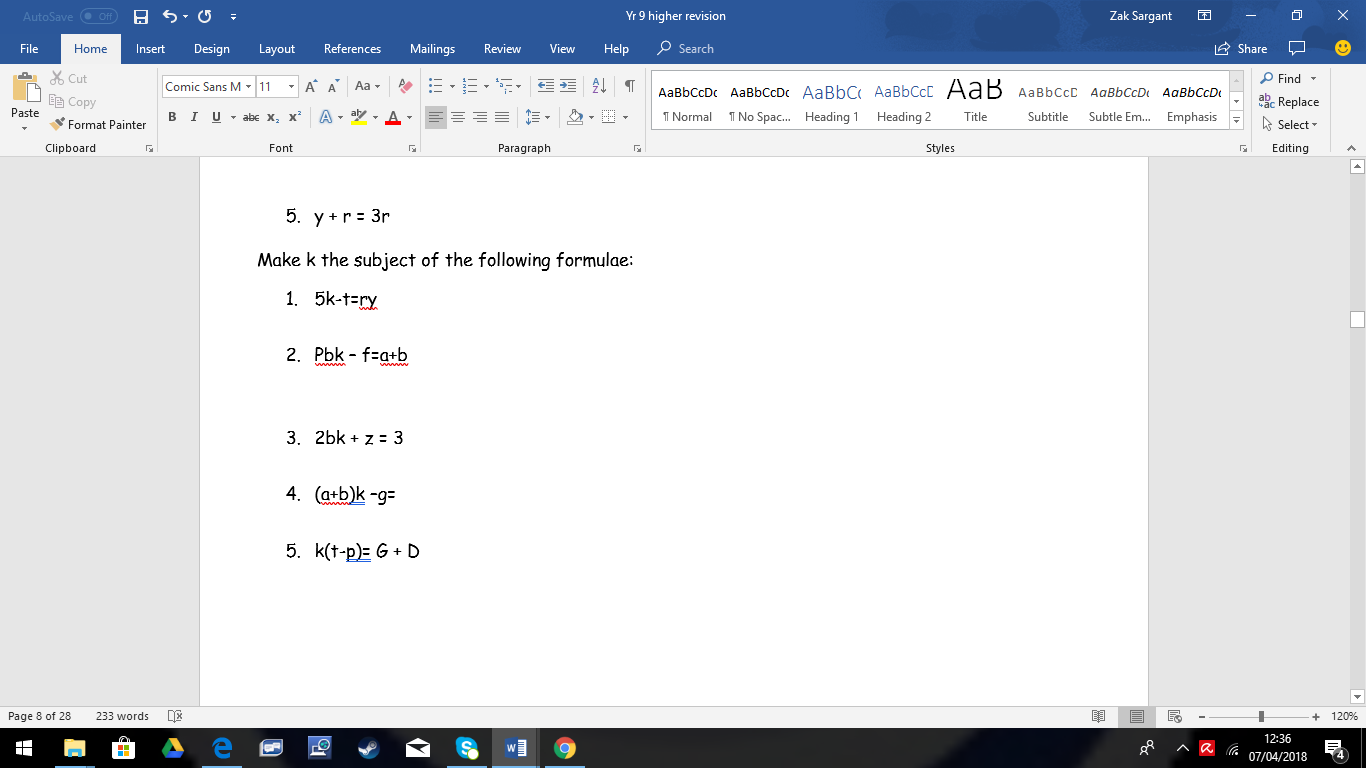 Make y the subject of the following formulae:Ay=cy + gb=sy – h2 = py + c +r = sy + r = 3r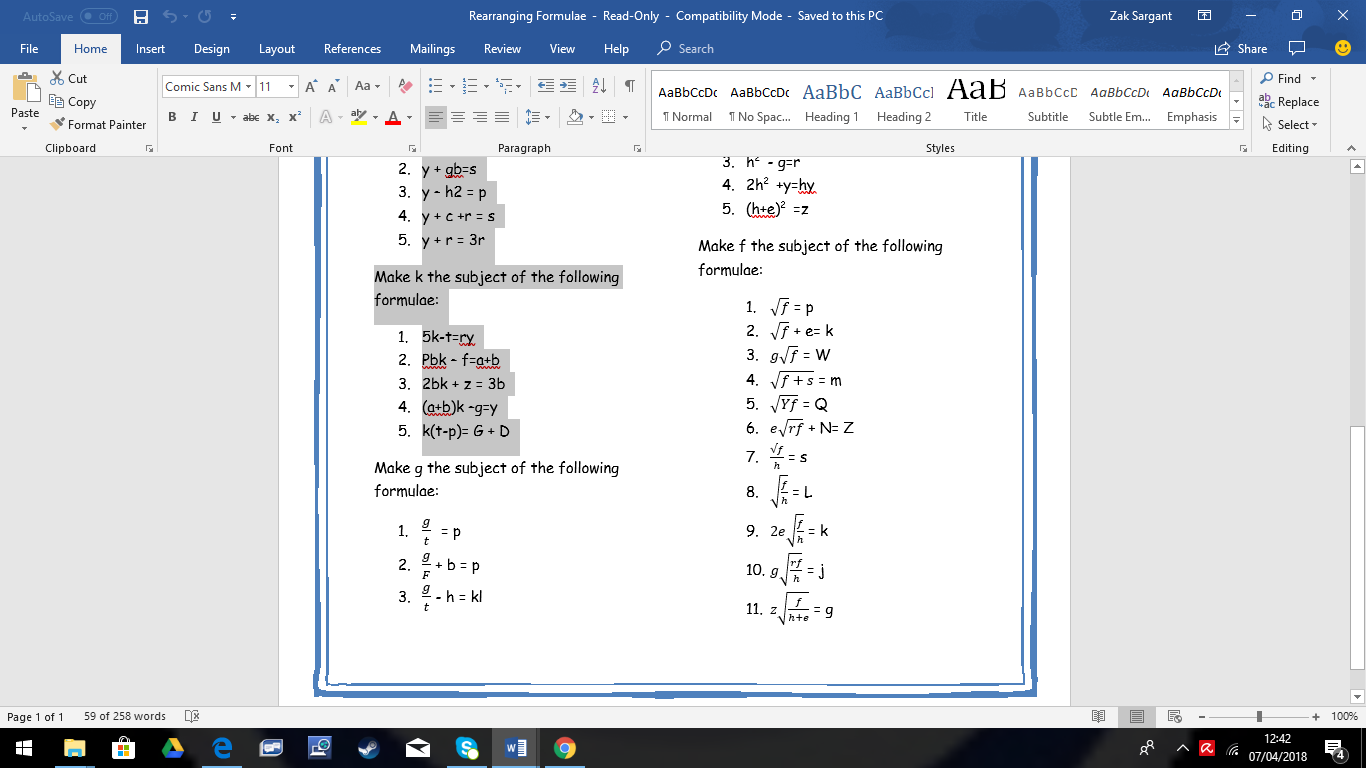 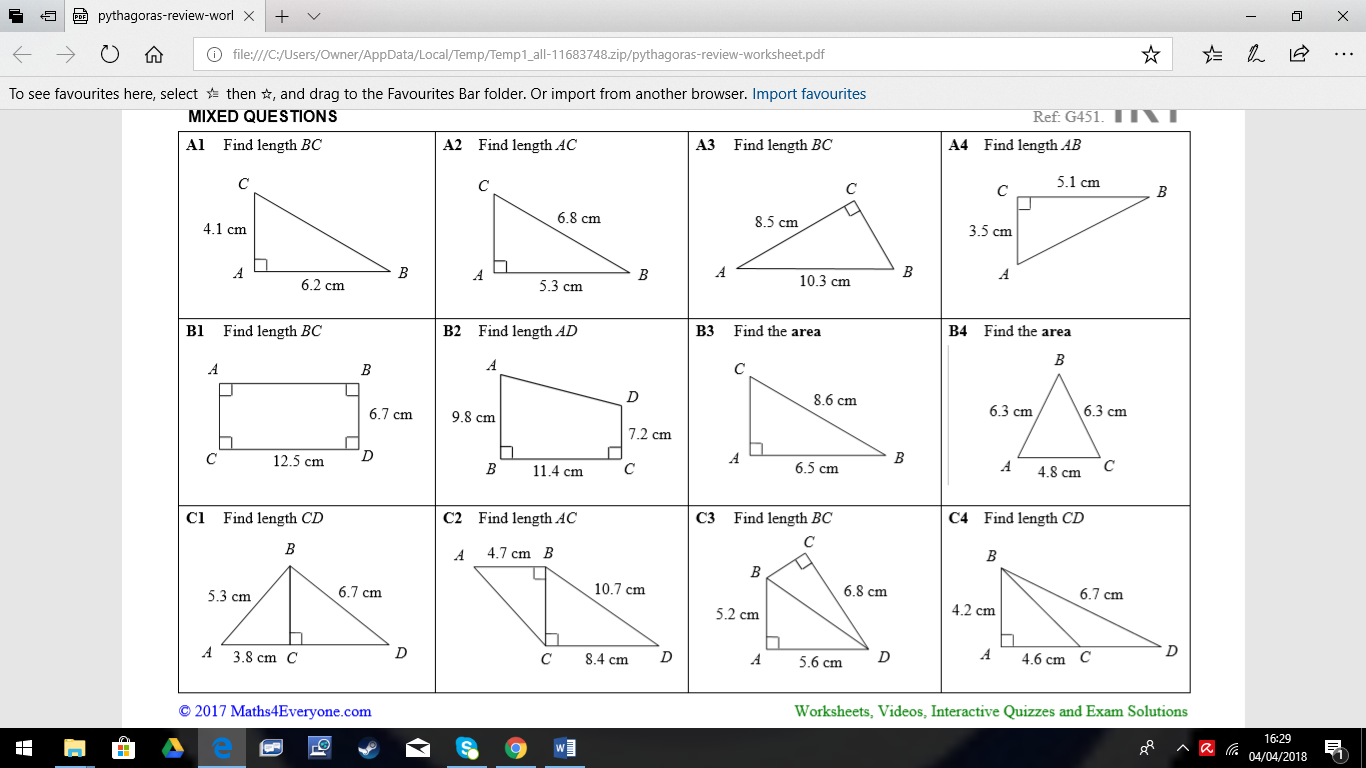 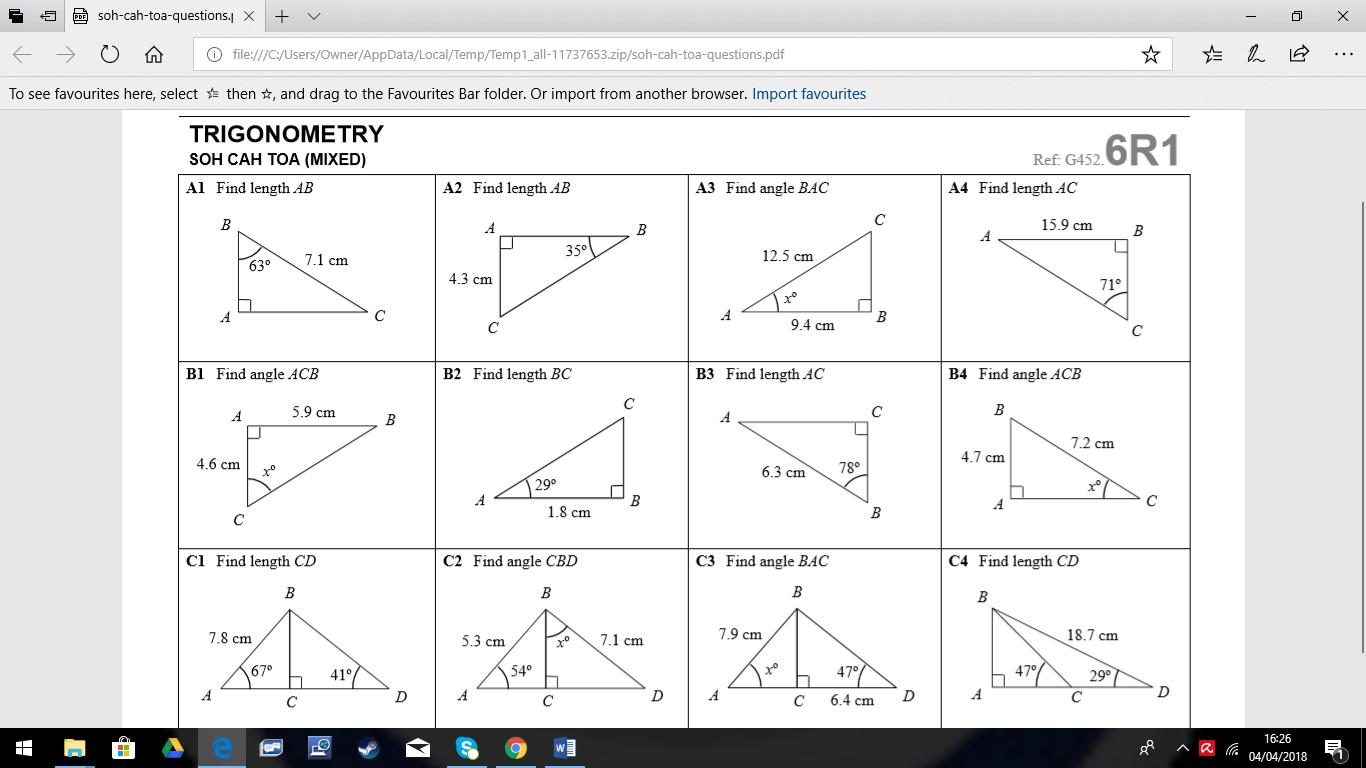 Round each of the following numbers to 1 significant figure:46, 313 	________________		 i.  0.04785	_________________57,123 	________________		 j.  0.000876	_________________30,569 	________________		 k. 9.9		_________________94,558	________________		 l. 89.5	_________________85,299	________________		m. 90.78	_________________0.5388	________________		 n. 199	_________________0.2823	________________		 o. 999.99	_________________0.00584	________________Round each of the following numbers to 2 significant figures:56,147	_________________		i.   8.0089	__________________26,813	_________________		j.   41.564	__________________79,611	_________________		k.  0.8006	__________________30,578	_________________		l.   0.458	__________________14,009	_________________		m. 0.0658	__________________1.689	_________________		n.  0.9996	__________________4.0854	_________________		o.  0.00982	_________________2.658	_________________Round each of the following to the certain number of significant figuresa. 57,402 (1sf)	_______________	g.  0.261 (1sf)  _______________ b. 5288     (1sf)	_______________	h.  0.732 (1sf)  _______________c. 89.67    (3sf)	_______________	i.   0.42    (1sf)  _______________d. 105.6    (2sf)	_______________	j.   0.758  (1sf)  _______________e. 8.69       (1sf)	_______________	k.  0.185  (1sf)  _______________f.  1.087     (2sf)	_______________	l.   0.682  (1sf)  _______________Find approximate answers to the following:5,435 x 7.31	     _________________	       d. 354 ÷ 79.8     _________________5,280 x 3.211	     _________________	       e. 5,974 ÷ 5.29  _________________63.24 x 3.514 x 4.2  _________________	       f.  208 ÷ 0.378   _________________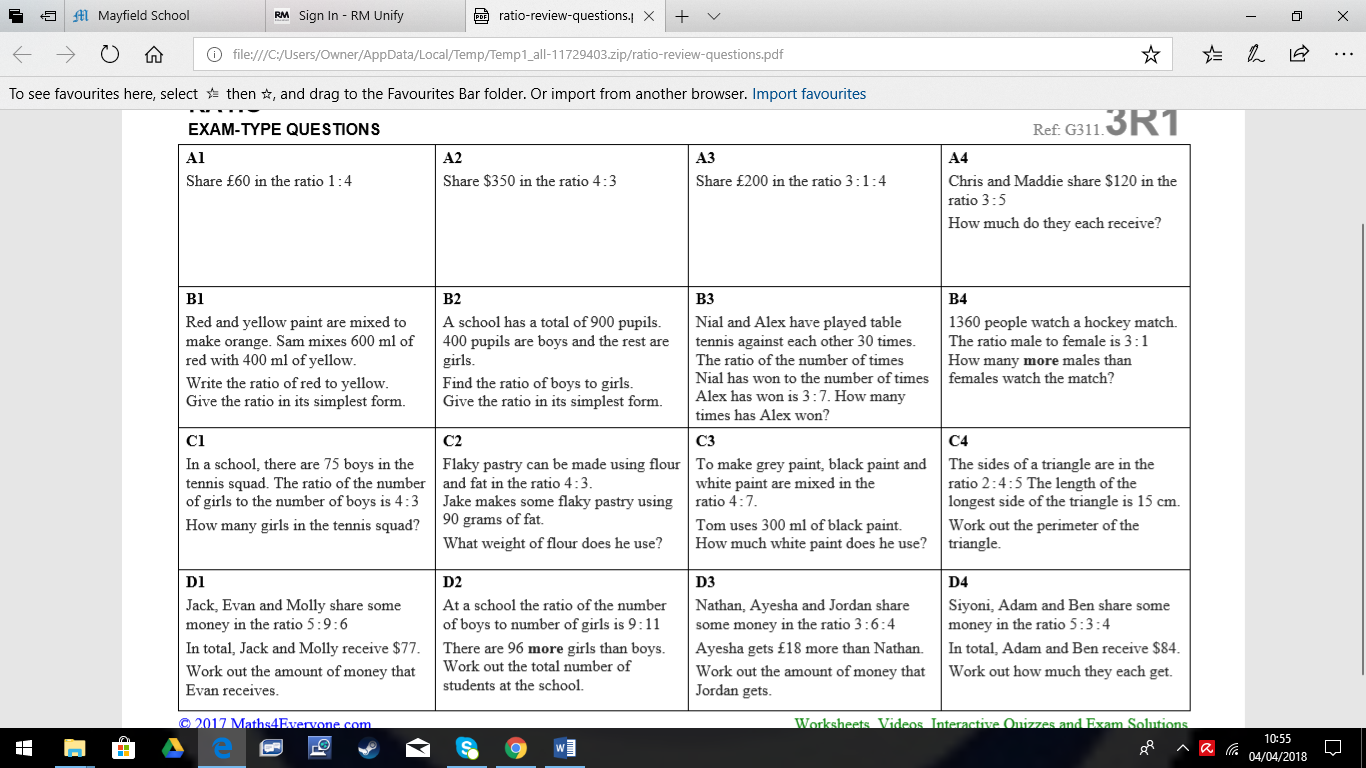 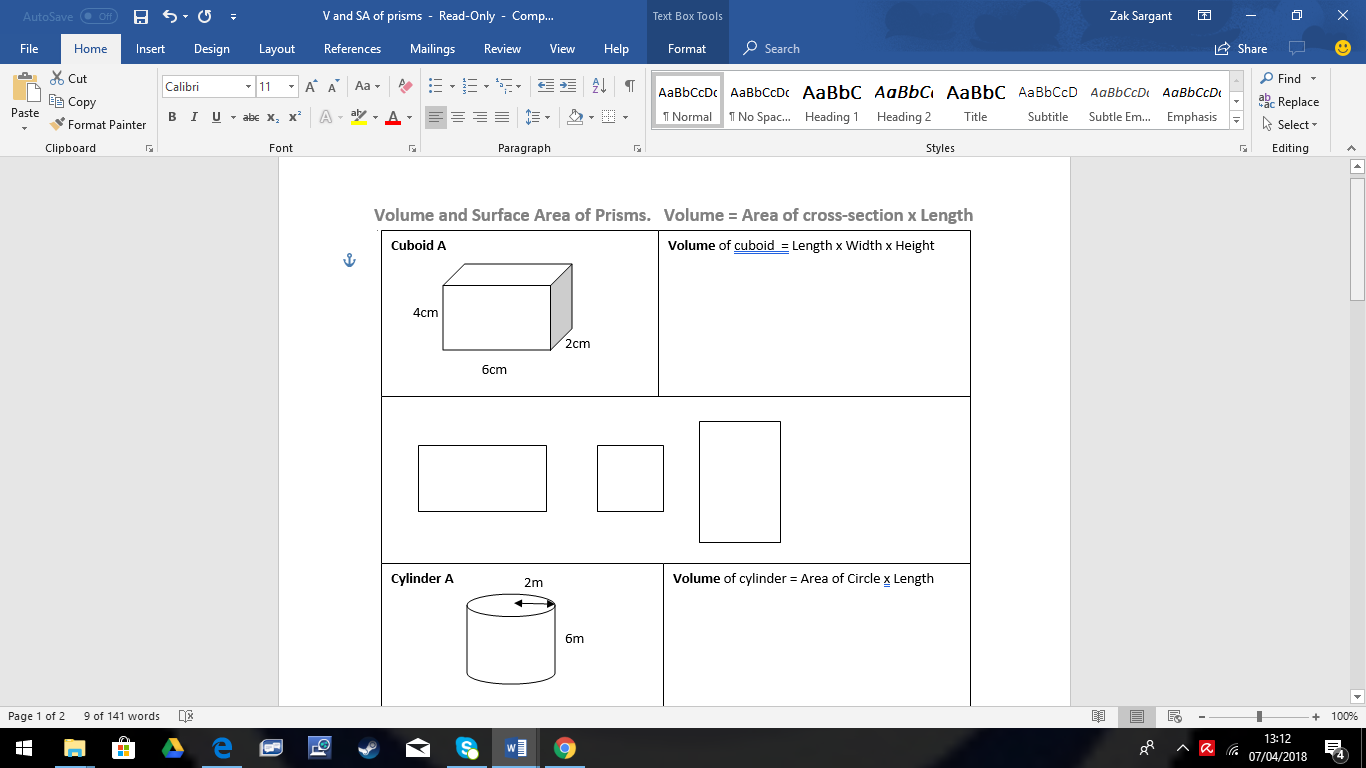 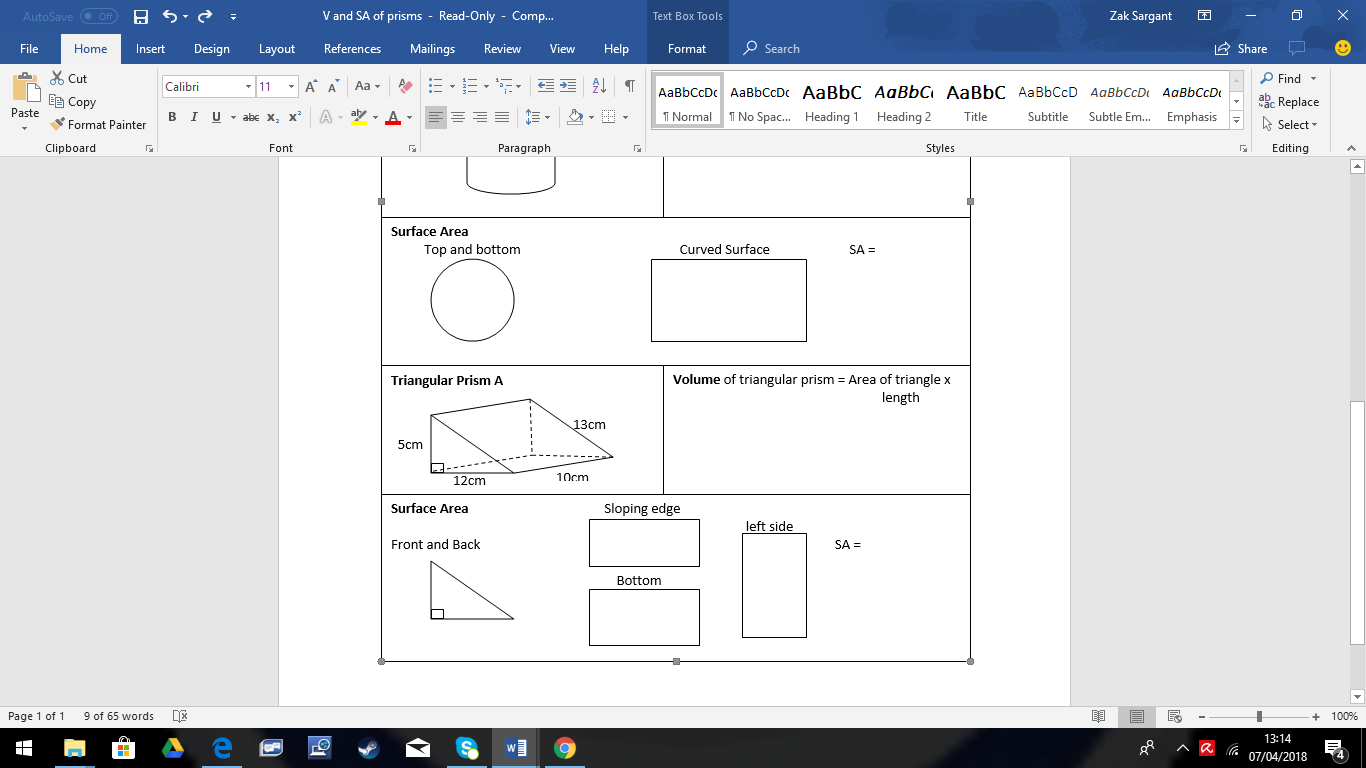 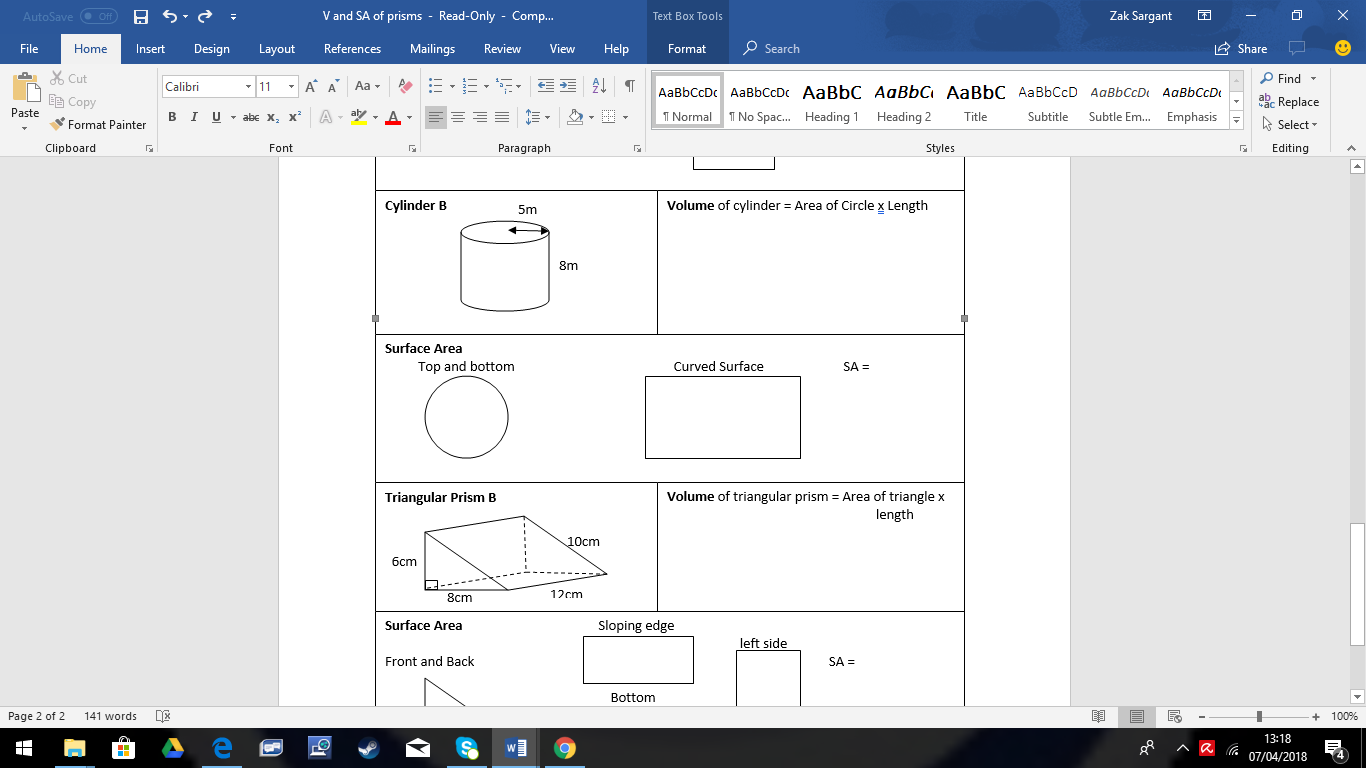 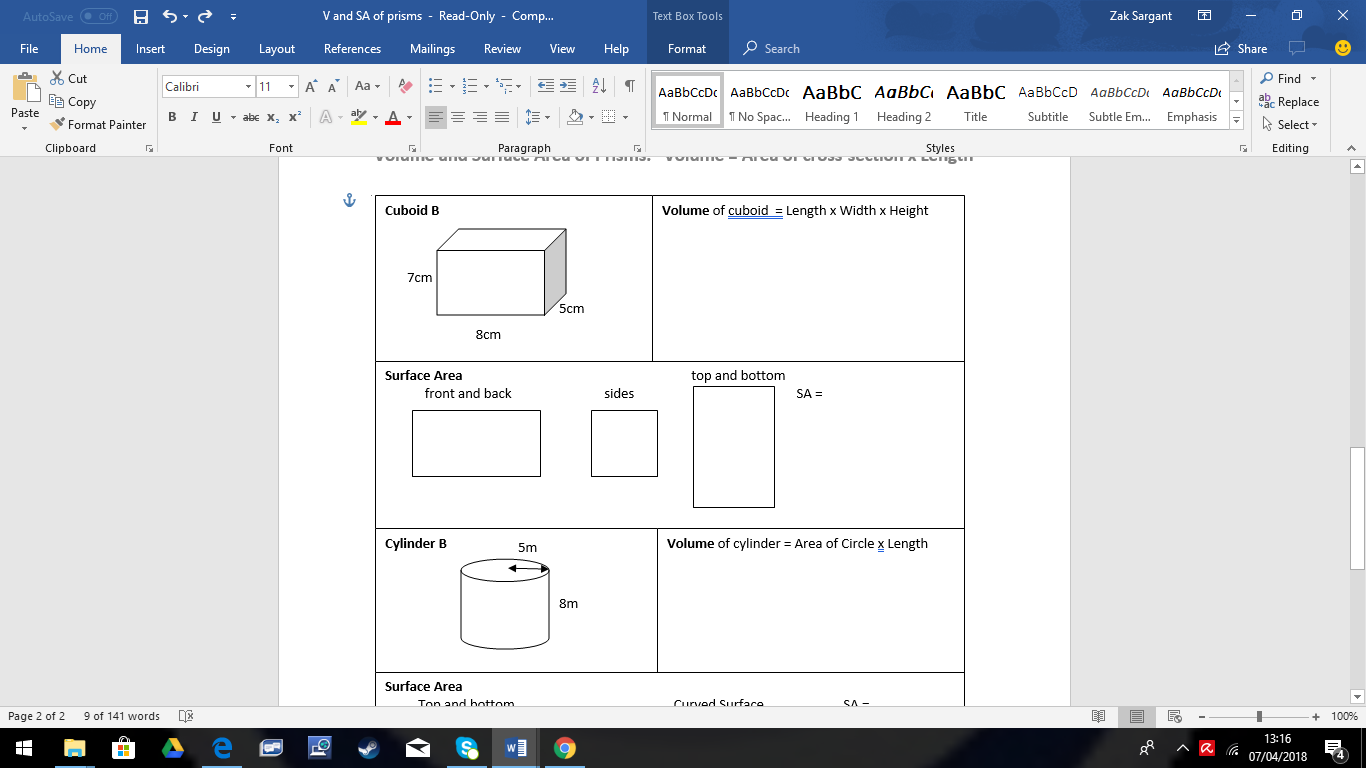 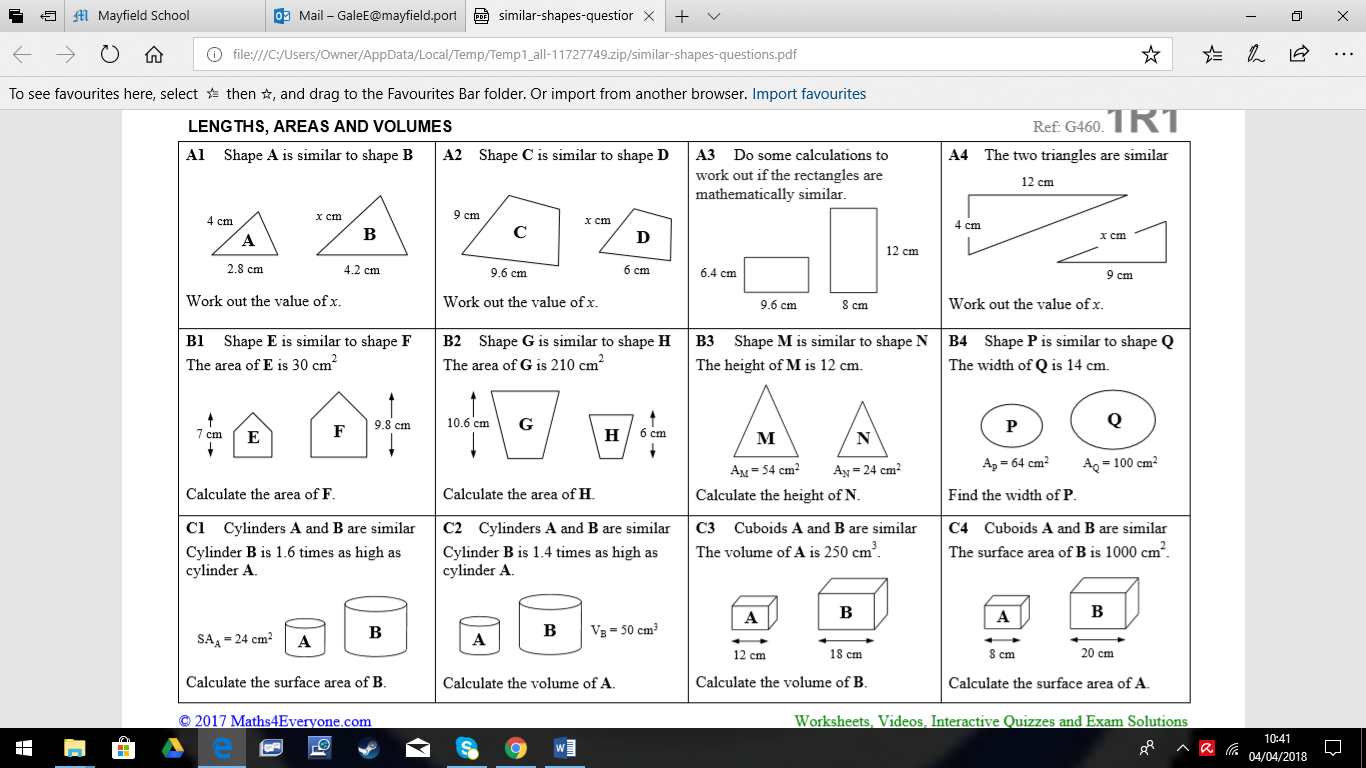 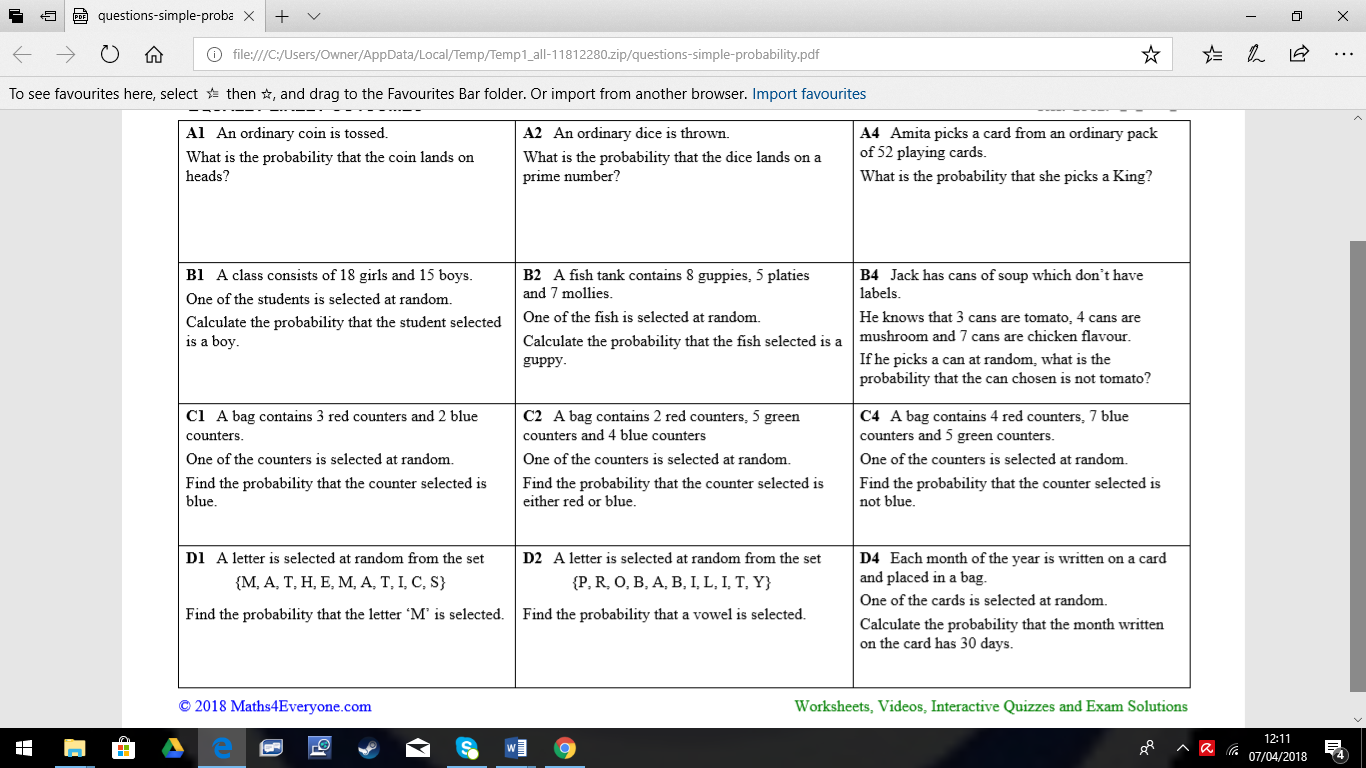 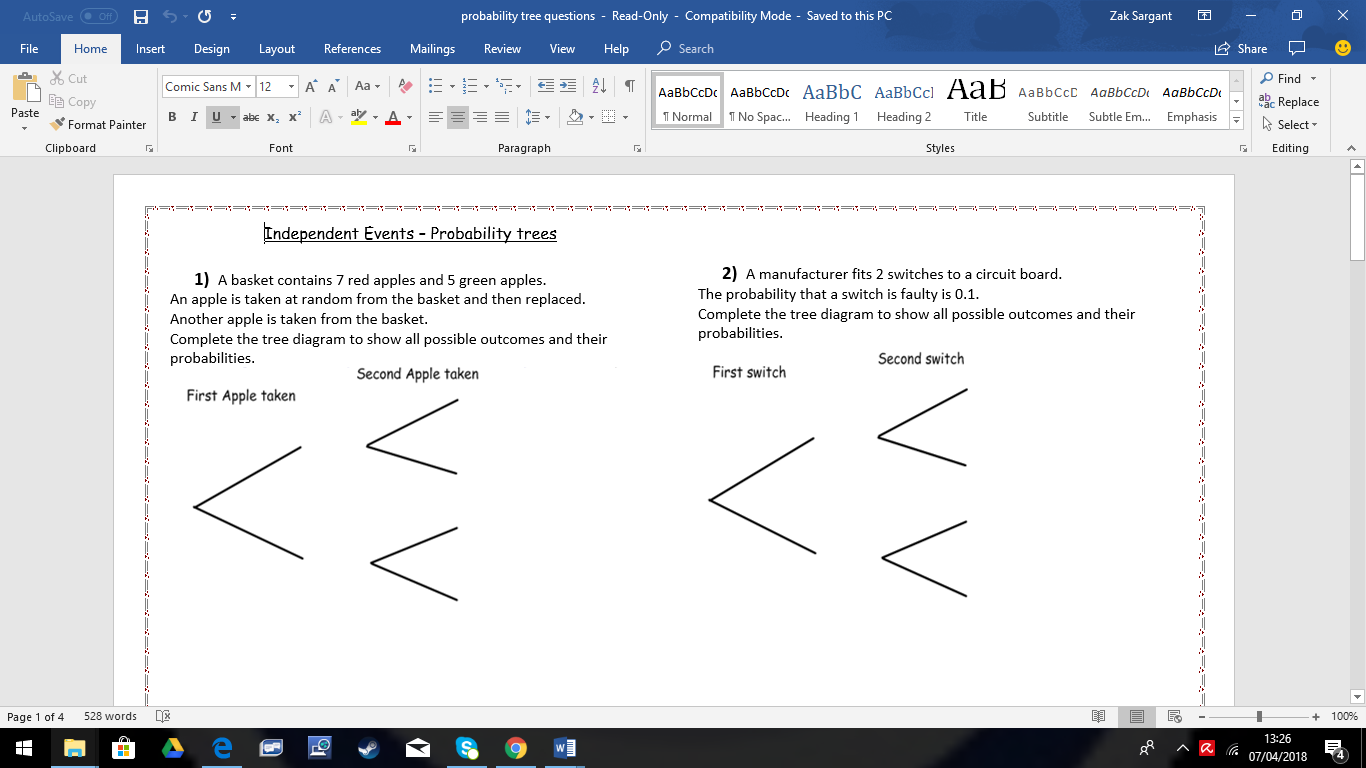 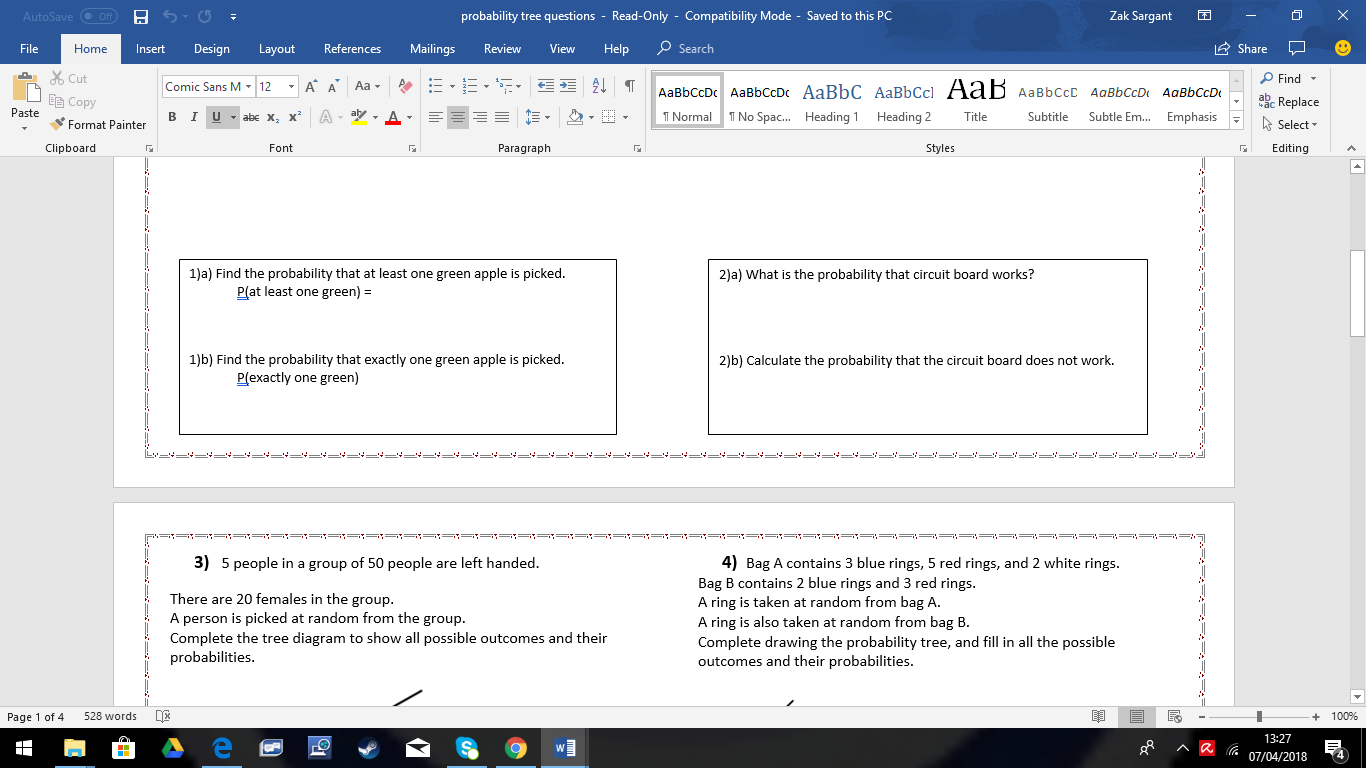 The lifetime of 100 batteries are shown in the table below. Calculate an estimate of the mean, the class in which the median lies and state the modal class.The grouped frequency table shows information about the number of hours worked by each of 200 head teachers in one week. Calculate an estimate of the mean, the class in which the median lies and state the modal class.Elimination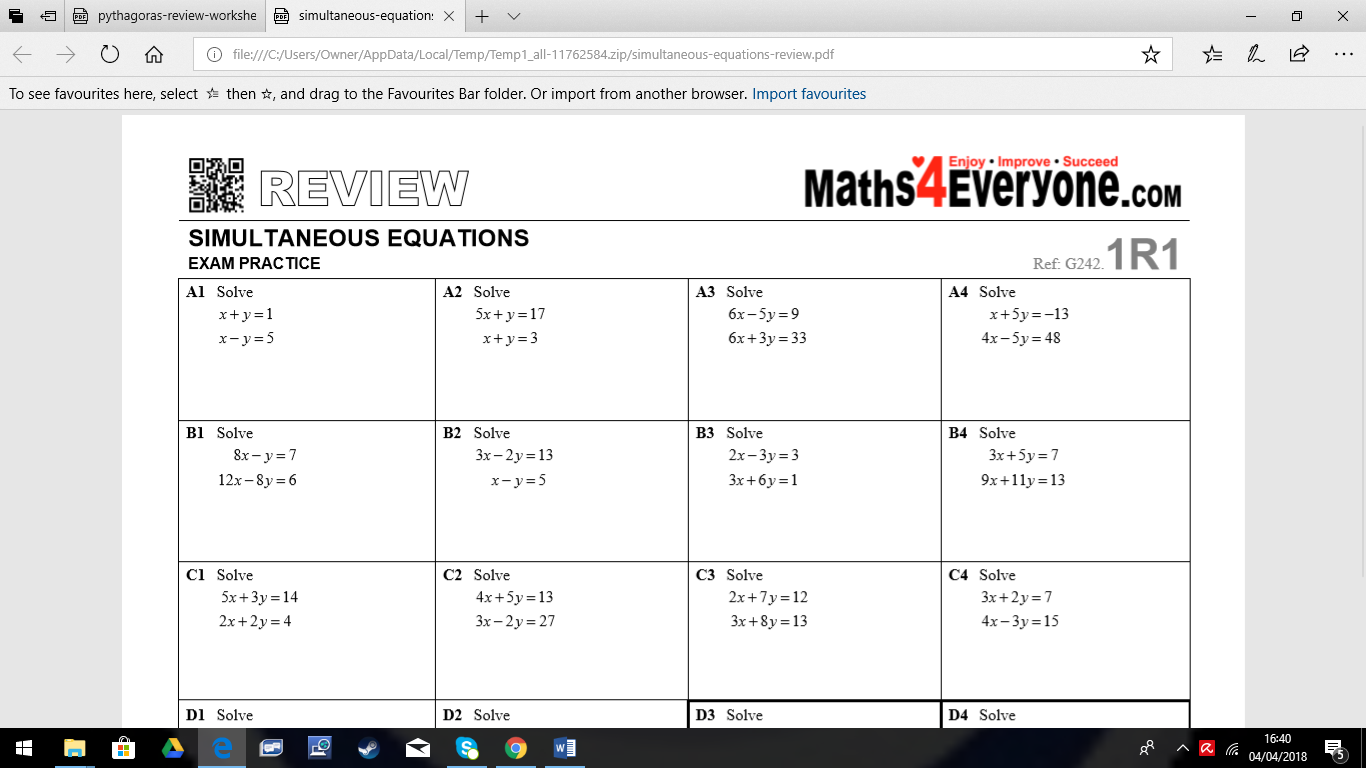 Substitution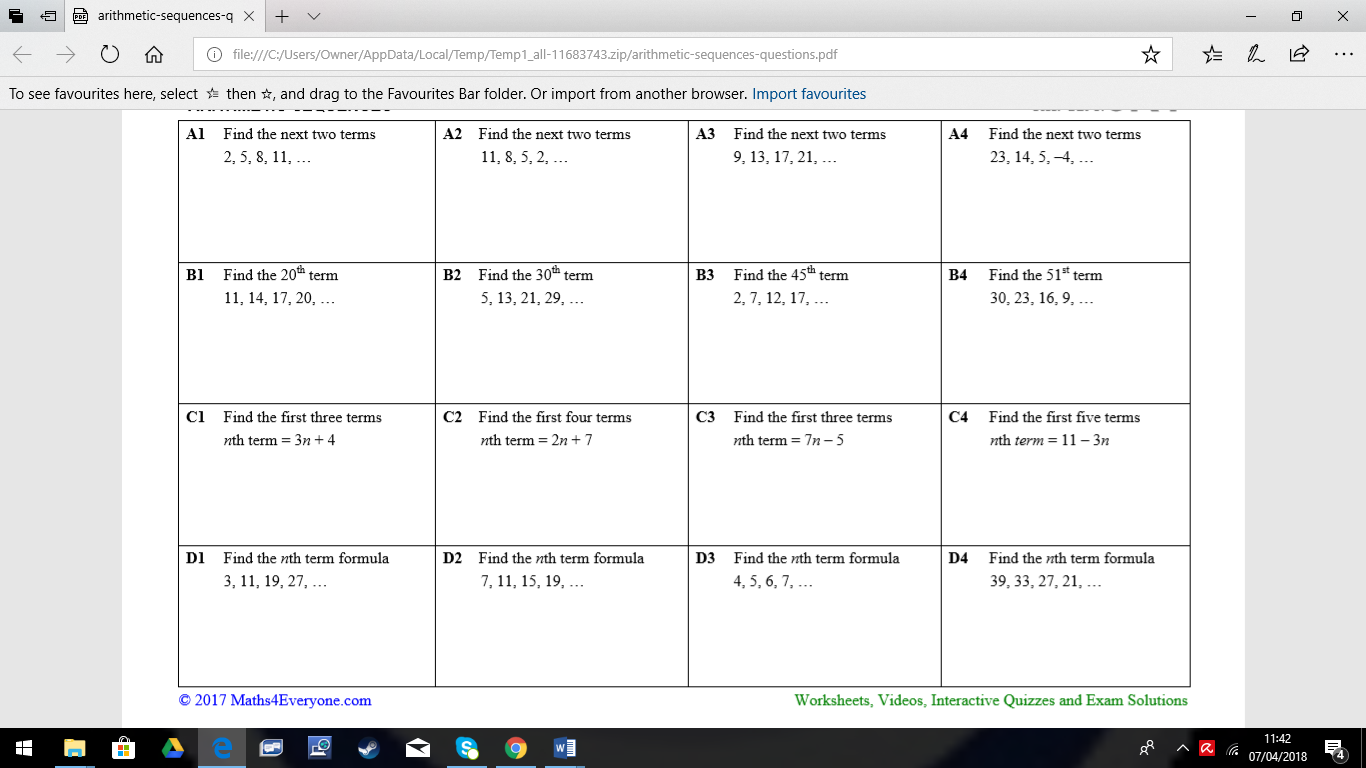 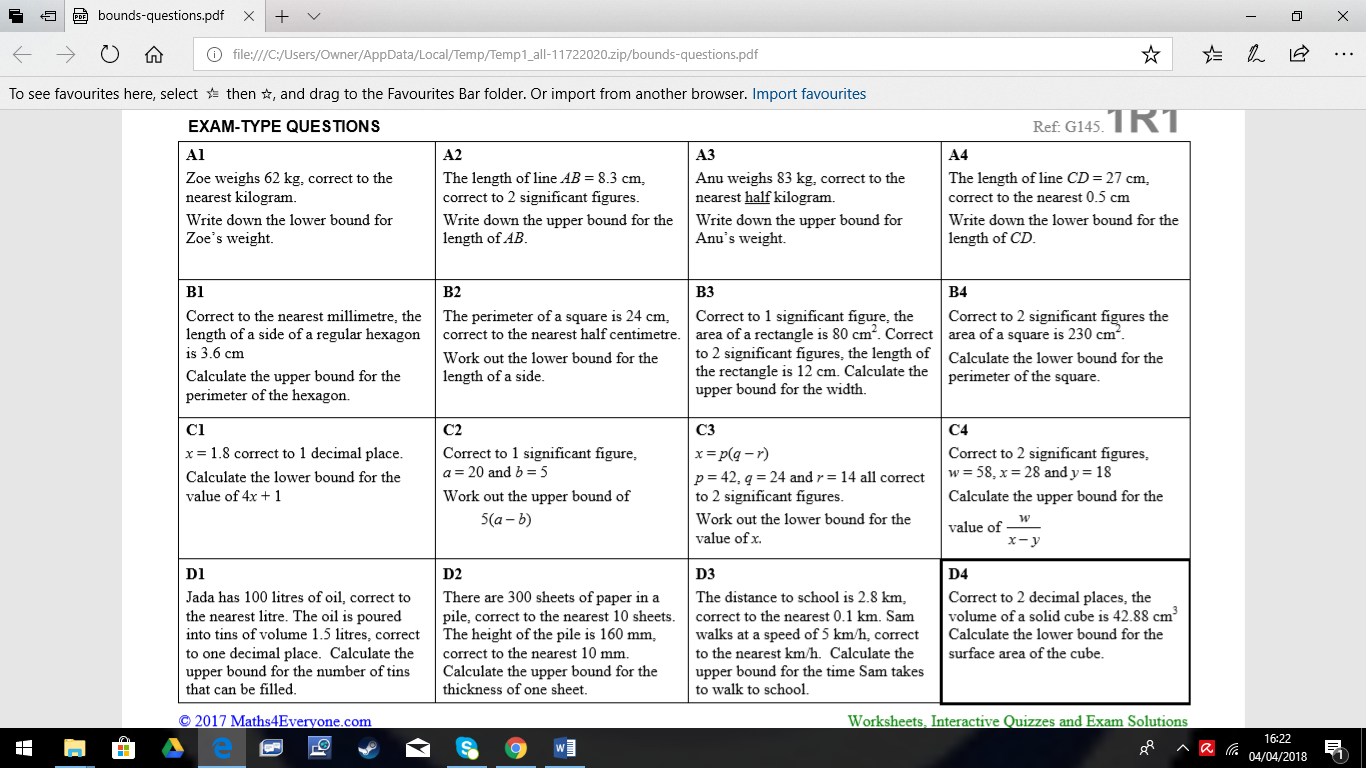 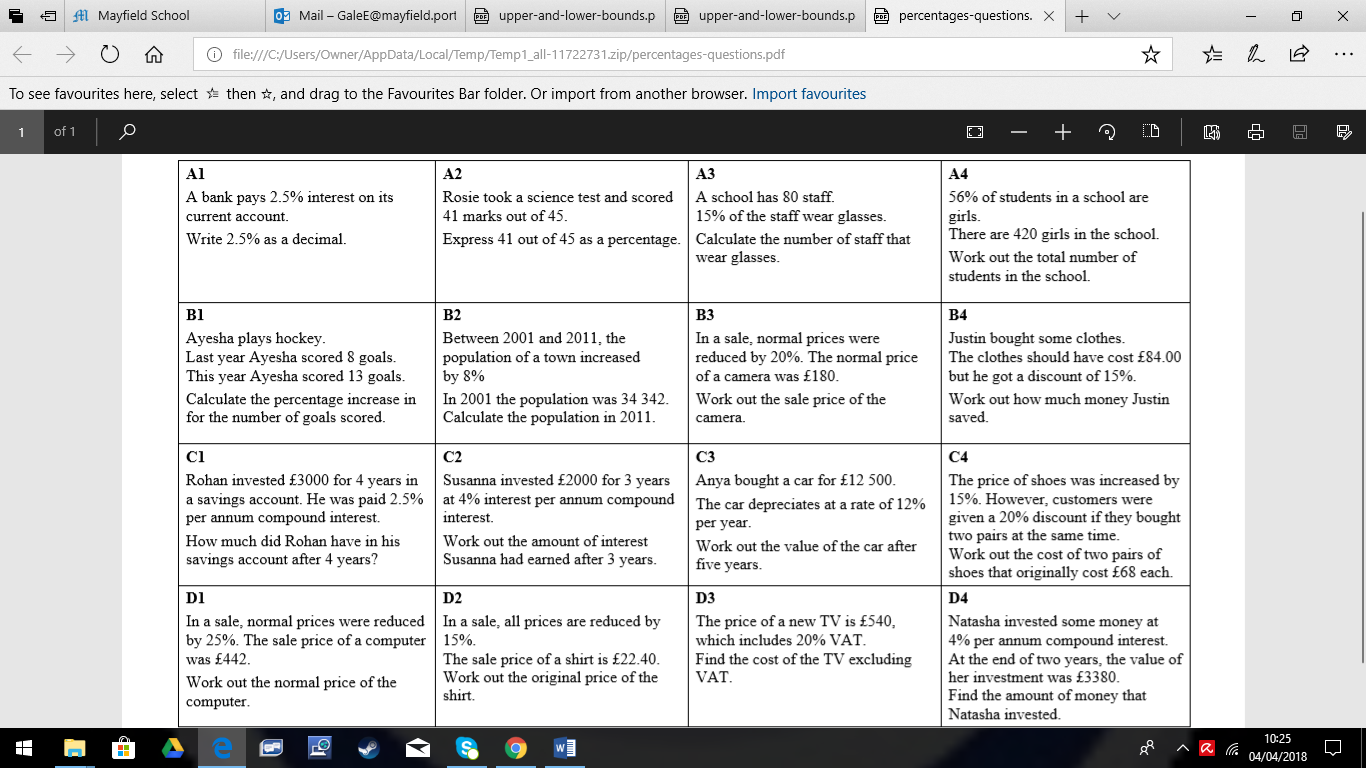 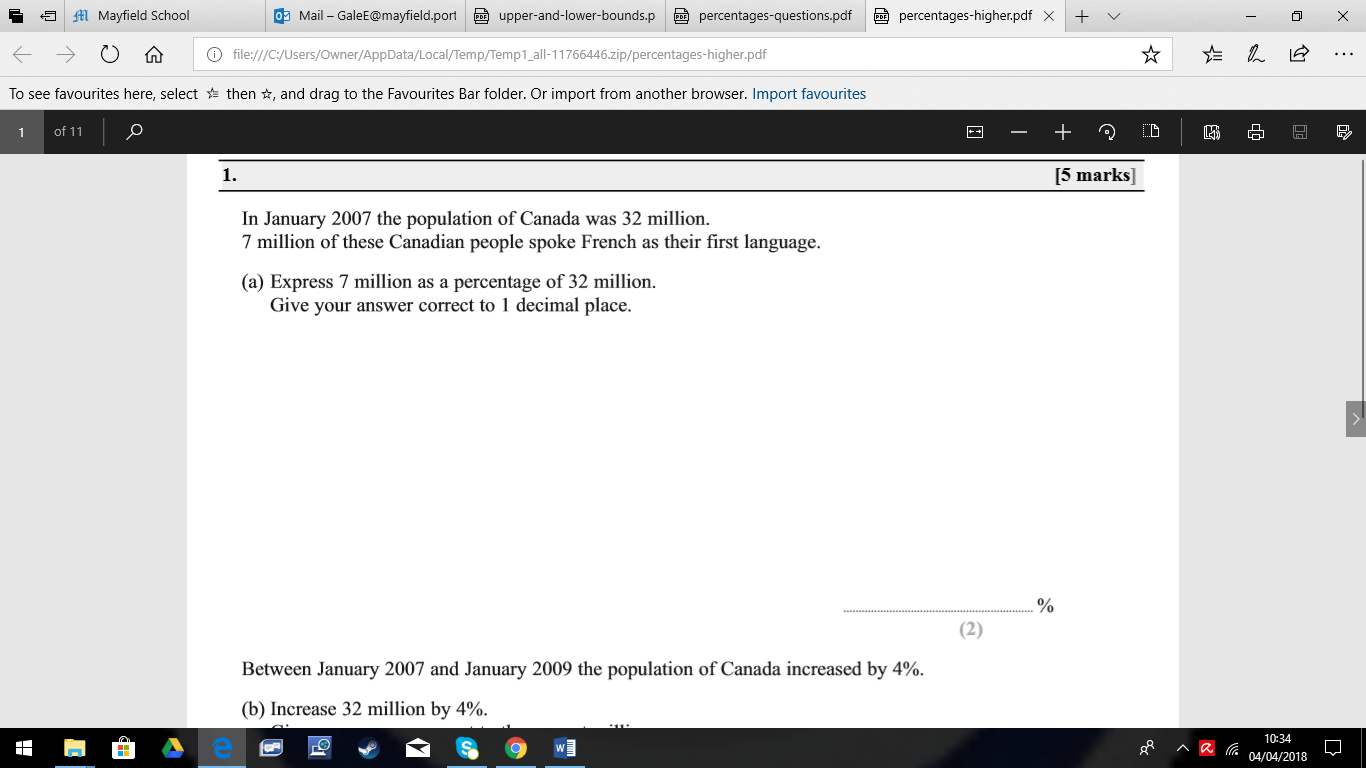 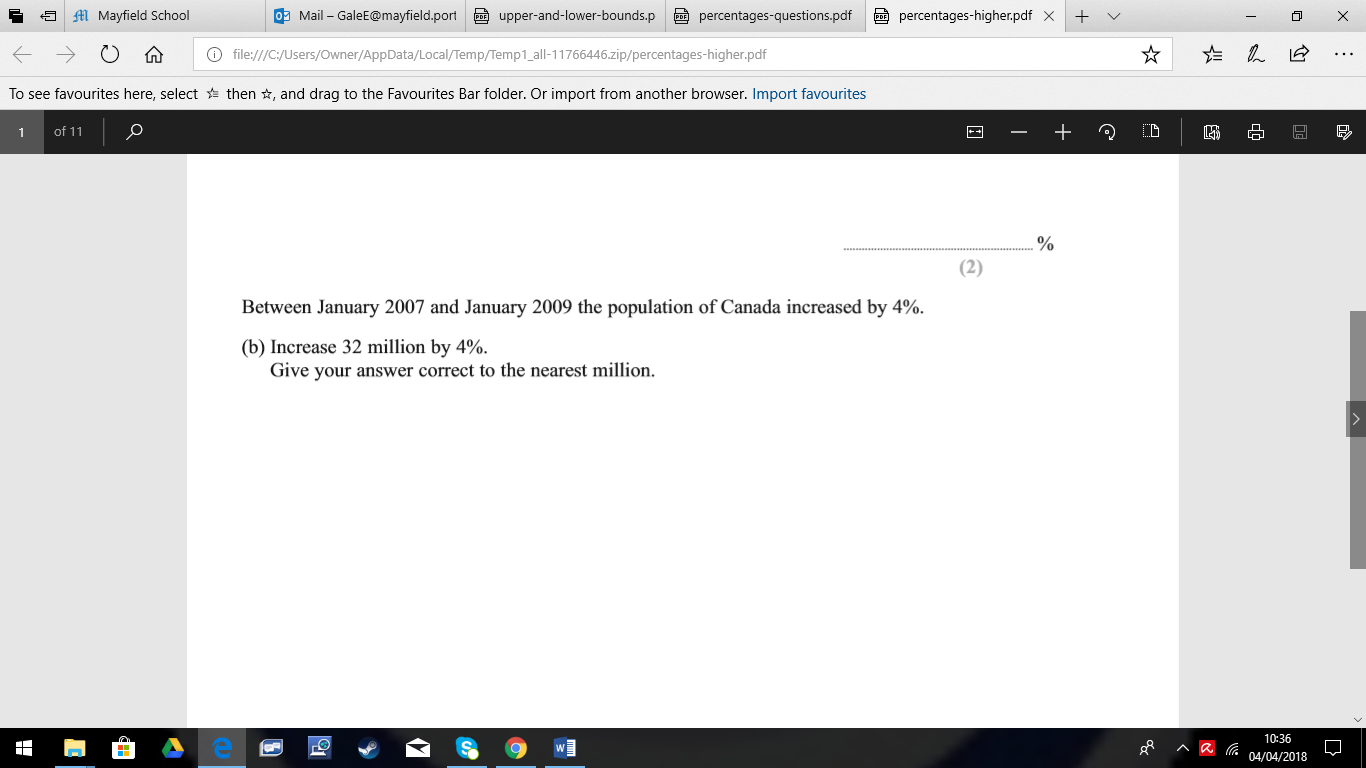 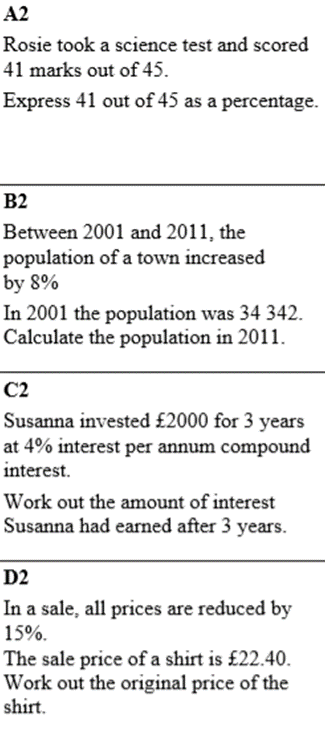 The table shows the age in years of 60 people.On the grid, draw a frequency polygon for the information in the table.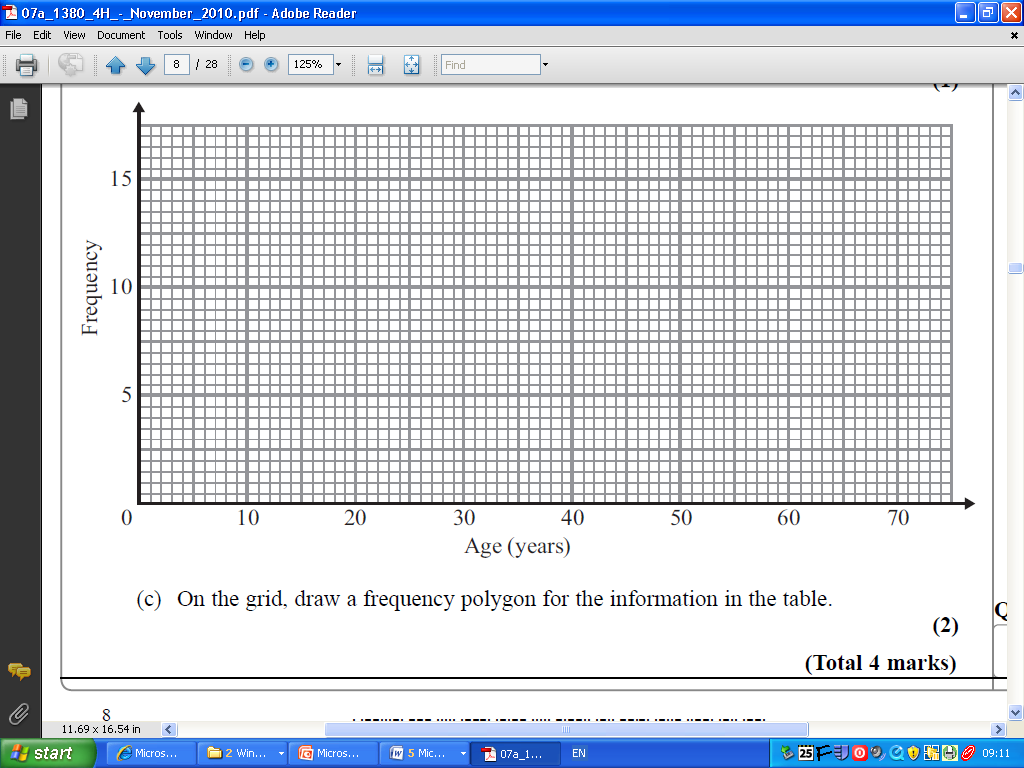 Sean and Sarah are telephone sales assistants.
The length and frequency of the telephone calls made by them during one day are shown in the table.Draw a frequency polygon for this data.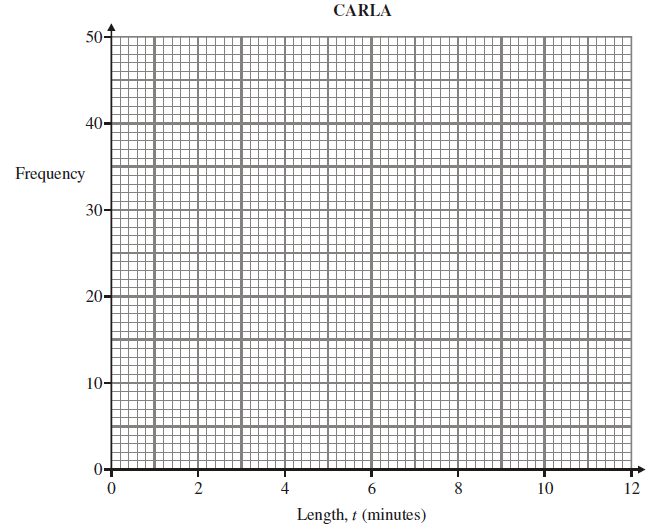 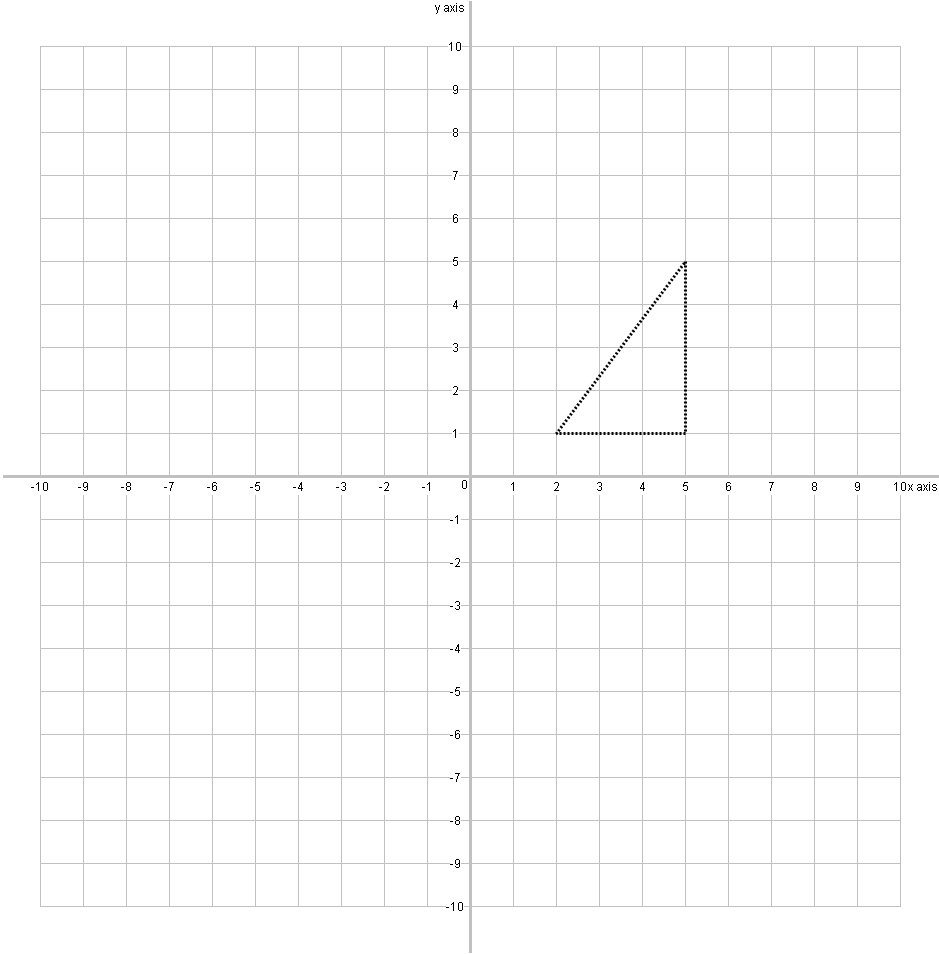 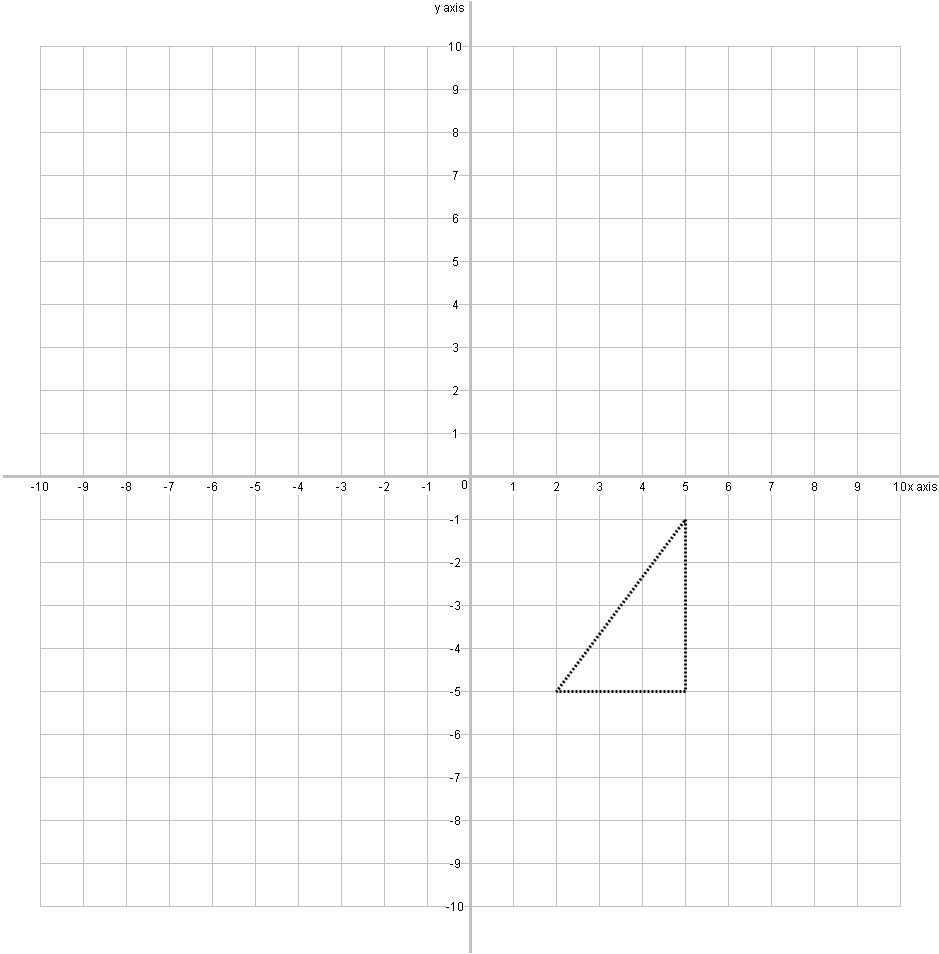 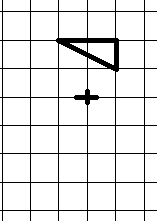 Enlarge by Scale factor -2 from the centre markedEnlarge by Scale factor – from the centre marked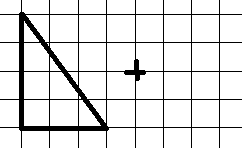 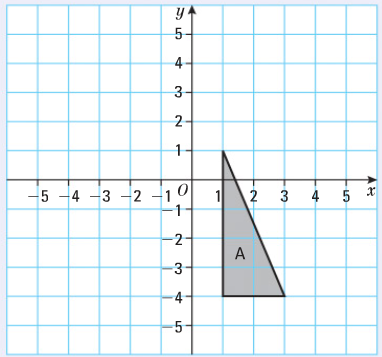 Standard form and IndicesExpanding and Factorising including quadraticsSolving Equations and InequalitiesRearranging FormulaePythagoras’ Theorem and TrigonometryRounding and EstimationRatio and proportionVolumeSimilar Shapes including areaProbabilityAverages from grouped dataTime (hours)0 x 33 x 66 x 99 x 1212 x 1515 x 1818 x 21Frequency23163427135Number of hoursworked (t)Frequency 0< t  30030< t  40440< t  501850< t  606860< t  707970< t  8031Simultaneous equationsEquationsSolve by substituting for first unknownSolve by substituting for remaining unknownCHECK by substituting3x – y = 1        y = 2xx + 2y = 15       y = 2x 2x + y = 17   y = 6x + 13x + 2y = 4x = y – 2SequencesUpper and lower boundsPercentagesFrequency polygonsAge (in years)Frequency0 < a ≤ 10510 < a ≤ 201420 < a ≤ 301230 < a ≤ 401040 < a ≤ 50750 < a ≤ 60460 < a ≤ 708Length, t (minutes)SeanFrequencySarahFrequency0 < a ≤ 20152 < a ≤ 435264 < a ≤ 648376 < a ≤ 832408 < a ≤ 1004Enlargement